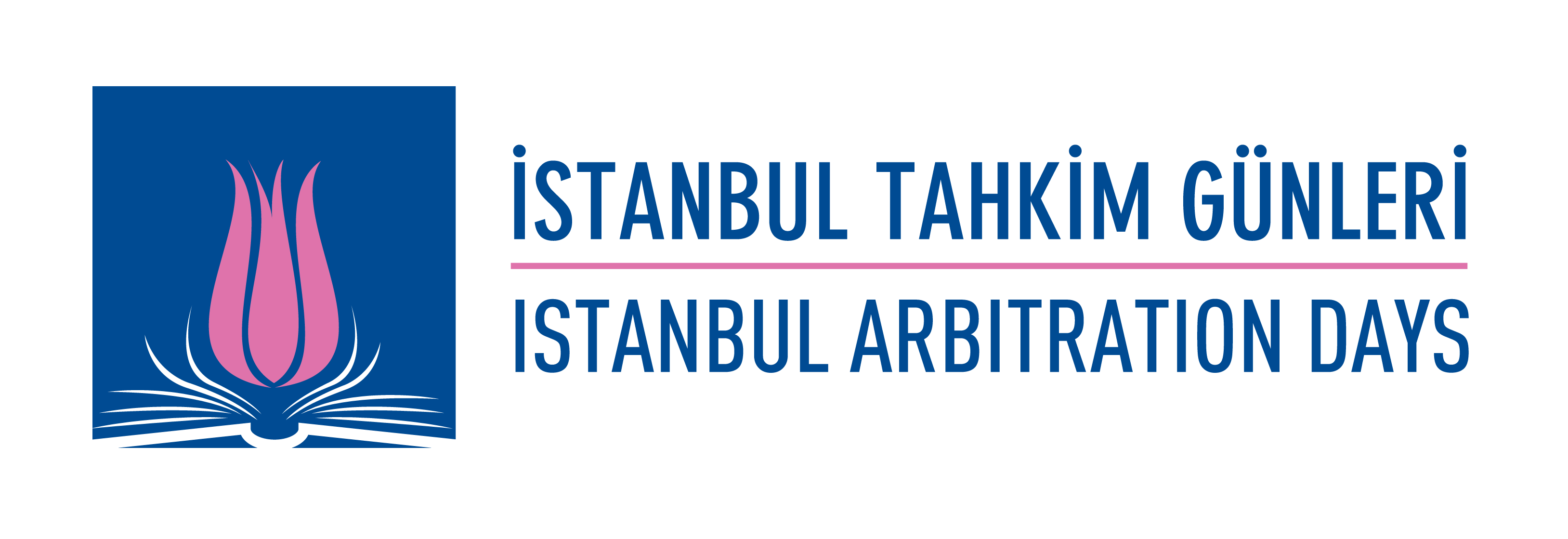 ITOTAM ISTANBUL ARBITRATION DAYSCONTEMPORARY TOPICS IN AND FUTURE OF ARBITRATION17 NOVEMBER 2017, ISTANBULMeclis Salonu, İstanbul Ticaret OdasıReşadiye Cad. 34112 Eminönü, İstanbulITOTAM ISTANBUL ARBITRATION DAYSCONTEMPORARY TOPICS IN AND FUTURE OF ARBITRATION17 NOVEMBER 201709.00 – 09.20	Registration09.20 – 09.40  	Protocol and Opening SpeechesSession:	Arbitration in Turkey and Russia09.40 –  10.00	“Arbitration in Turkey”			Dr. İsmail Esin, Founder and Managing Partner at Esin Attorney Partnership10.00 – 10.20     “New Russian Legislation” Vladimir Khvalei, RAA Chairman of the Board, Partner at Baker&McKenzie10.20 – 10.40 	“Recognition and Enforcement of Arbitral Awards in Turkey”			Prof. Dr. Ercüment Erdem, Founder and Senior Partner at Erdem&Erdem Law Firm10.40 – 11.00    	“Recognition and Enforcement of Arbitral Awards in Russia”Roman Zykov , RAA Secretary General, Partner at Mansors11.00 – 11.20    Q&A Session	11.20 – 11.40	Coffee BreakSession:      Contemporary Topics in Arbitration           11.40 – 12.00		“Arbitrating Construction Disputes” 	Doğan Gültutan, Associate at Esin Attorney Partnership/Baker & McKenzie London	12.00 – 12.20     “Resolving Corporate Disputes in Russia” 		 Dmitry Dyakin, Partner at EPAM 	12.20 –12.40      “Impact of Sanctions on Dispute Resolution”		 Mikhail Samoylov, Senior Associate at EPAM 	12.40 – 13.00     “Third Party Financing”		 Wieger Wielinga, Managing Partner at Omni Broadway 13.00 – 13.20     Q&A Session	13.20 – 14.20     Lunch 3. Session:          Future of Dispute Resolution           14.20 – 14.40		“Online Dispute Resolution”	  Simel Sarıalioğlu, Senior Associate, Paksoy Hukuk          14.40 – 15.00     “Rules of Ethics for Counsel in Arbitration”                                        Timur Aitkulov, RAA Board Member, Partner at Clifford Chance          15.00 – 15.20     “Transparency in Arbitration – Do we need it?”                                       Aslı Budak, Partner, Partner at Hergüner Bilgen Özeke          15.20 – 15.40     “Avoiding Disputes Through Smart Contract”	Ass. Prof. Dr. Özgün Çelebi, Koç University Faculty of Law          15.40 – 16.00	Q&A16.00 – 16.20     Coffee Break16.20 – 17.00 	ITOTAM-RAA Signing Ceremony of the ITOTAM – RAA Cooperation Agreement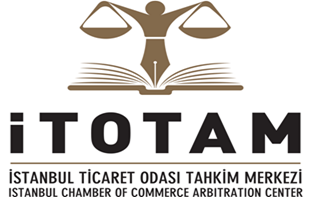 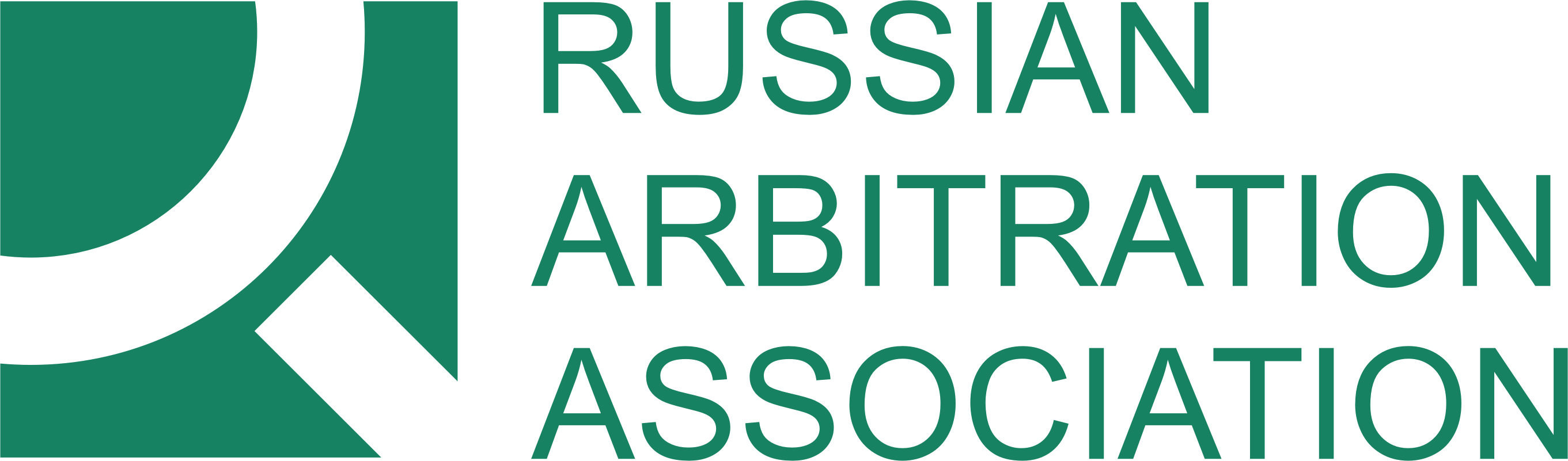 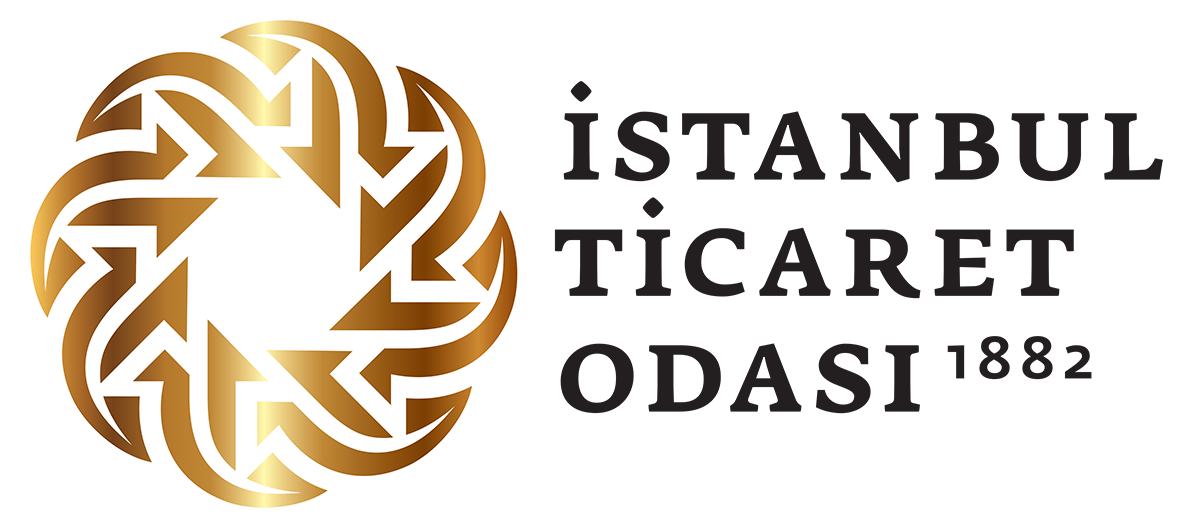 